FOR IMMEDIATE RELEASE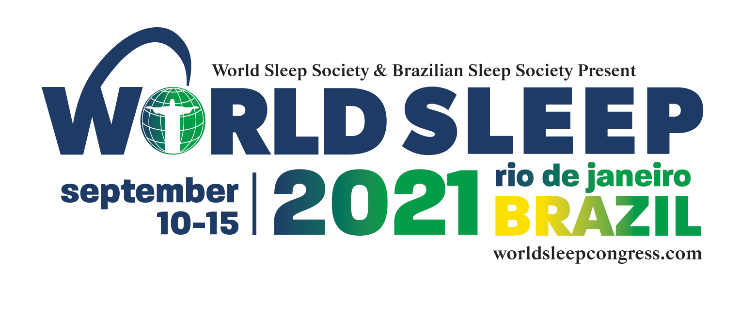 World Sleep Society
Allan O’Bryan, Executive Director
obryan@worldsleepsociety.org
+1.507.316.0084worldsleepcongress.comBRAZILIAN SLEEP SOCIETY NAMED LOCAL HOST FOR
WORLD SLEEP 2021 CONGRESS ON SLEEP MEDICINEROCHESTER, MN –September 25, 2019— World Sleep Society has collaborated with the Brazilian Sleep Society to host World Sleep 2021. The host city selected for the congress on sleep medicine from September 11-15, 2021 is Rio de Janeiro, Brazil.World Sleep 2021 will offer a worldwide forum inviting sleep professionals to advance current medical and scientific thinking, discover ways to improve sleep health and encourage the prevention and treatment of sleep disorders. Participants are encouraged to submit science for this highly ranked congress as World Sleep Society will begin collecting scientific symposia submissions September 1, 2020. Abstracts for World Sleep 2021 will be collected as of December 1, 2020.“Be my first, words of thanks,” said Dr. Andrea Bacelar, President of the Brazilian Sleep Society. “On behalf of the Brazilian Sleep Society, it is my privilege to invite you to visit the wonderful city, a Cidade Maravilhosa, Rio de Janeiro. Christ the Redeemer, one of the seven wonders of the modern world, will be on Guanabara Bay with open arms to welcome you all. Yes, it will be days of much study and professional growth, but also will be days of fellowship. Thank you, friends of World Sleep Society. We will be together in 2021.”“Attend World Sleep 2021 to discover and share the finest and most recent science of sleep, state-of-the art Sleep Medicine and Research and first-class teaching courses—all in one of the most beautiful cities of the world,” invites Birgit Högl, incoming President of World Sleep Society.The World Sleep 2021 congress will provide participants from around the world with unmatched opportunities to exchange scientific ideas and experiences in sleep medicine. Save the date to join us to learn about recent advances in sleep medicine including up-to-date clinical and basic research techniques. Registration information will be available in 2020. Science submissions will begin September 1, 2020. Find information on www.worldsleepcongress.com. ###About World Sleep Society
World Sleep 2021 is organized by World Sleep Society, an international association whose mission is to advance sleep health worldwide. World Sleep Society hosts the biennial scientific congress on sleep medicine with the aim to globally connect sleep professionals and researchers to advance current knowledge on sleep medicine and research. Follow the excitement on Twitter @_WorldSleep and facebook.com/WASMF.About Brazilian Sleep Society
Brazilian Sleep Society is a multidisciplinary institution whose missions are the promotion of sleep qualification for health professionals, dissemination of scientific knowledge, and increase the sleep awareness of the general population. In addition, the society is committed with the development of new public policies in the Brazilian health system. Brazilian Sleep Society is also responsible for Sleep Science - a peer-reviewed international, interdisciplinary and open access journal.